DEPARTMENT OF HEALTH SERVICES	STATE OF WISCONSIN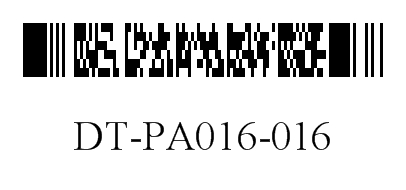 Division of Medicaid Services	Wis. Admin. Code § DHS 106.03(4)F-11035 (06/2024)	Wis. Admin. Code § DHS 152.06(3)(h)FORWARDHEALTHPRIOR AUTHORIZATION DENTAL REQUEST FORM (PA/DRF)INSTRUCTIONS: Type or print clearly. Before completing this form, read the Prior Authorization Dental Request Form (PA/DRF) Instructions, F-11035A. Providers may submit PA requests by fax to ForwardHealth at 608-221-8616 or by mail to: ForwardHealth, Prior Authorization, Suite 88, 313 Blettner Boulevard, Madison, WI 53784. SECTION I – PROVIDER INFORMATIONSECTION I – PROVIDER INFORMATIONSECTION I – PROVIDER INFORMATIONSECTION I – PROVIDER INFORMATIONSECTION I – PROVIDER INFORMATIONSECTION I – PROVIDER INFORMATIONSECTION I – PROVIDER INFORMATIONSECTION I – PROVIDER INFORMATIONSECTION I – PROVIDER INFORMATIONSECTION I – PROVIDER INFORMATIONSECTION I – PROVIDER INFORMATIONSECTION I – PROVIDER INFORMATION1.  Check only if applicable	HealthCheck “Other Services”	Wisconsin Chronic Disease Program1.  Check only if applicable	HealthCheck “Other Services”	Wisconsin Chronic Disease Program1.  Check only if applicable	HealthCheck “Other Services”	Wisconsin Chronic Disease Program1.  Check only if applicable	HealthCheck “Other Services”	Wisconsin Chronic Disease Program1.  Check only if applicable	HealthCheck “Other Services”	Wisconsin Chronic Disease Program1.  Check only if applicable	HealthCheck “Other Services”	Wisconsin Chronic Disease Program2.  Process Type (Check one) 	124 (Dental)	125 (Ortho) 2.  Process Type (Check one) 	124 (Dental)	125 (Ortho) 2.  Process Type (Check one) 	124 (Dental)	125 (Ortho) 2.  Process Type (Check one) 	124 (Dental)	125 (Ortho) 2.  Process Type (Check one) 	124 (Dental)	125 (Ortho) 2.  Process Type (Check one) 	124 (Dental)	125 (Ortho) 3.  Name and Address – Billing Provider (Street, City, State, Zip+4 Code)3.  Name and Address – Billing Provider (Street, City, State, Zip+4 Code)3.  Name and Address – Billing Provider (Street, City, State, Zip+4 Code)3.  Name and Address – Billing Provider (Street, City, State, Zip+4 Code)3.  Name and Address – Billing Provider (Street, City, State, Zip+4 Code)3.  Name and Address – Billing Provider (Street, City, State, Zip+4 Code)3.  Name and Address – Billing Provider (Street, City, State, Zip+4 Code)3.  Name and Address – Billing Provider (Street, City, State, Zip+4 Code)3.  Name and Address – Billing Provider (Street, City, State, Zip+4 Code)3.  Name and Address – Billing Provider (Street, City, State, Zip+4 Code)3.  Name and Address – Billing Provider (Street, City, State, Zip+4 Code)3.  Name and Address – Billing Provider (Street, City, State, Zip+4 Code)4.  Phone Number – Billing Provider4.  Phone Number – Billing Provider4.  Phone Number – Billing Provider4.  Phone Number – Billing Provider4.  Phone Number – Billing Provider4.  Phone Number – Billing Provider5a. Billing Provider Number5a. Billing Provider Number5a. Billing Provider Number5a. Billing Provider Number5a. Billing Provider Number5a. Billing Provider Number5b. Billing Provider Taxonomy Code5b. Billing Provider Taxonomy Code5b. Billing Provider Taxonomy Code5b. Billing Provider Taxonomy Code5b. Billing Provider Taxonomy Code5b. Billing Provider Taxonomy Code6a. Rendering Provider Number6a. Rendering Provider Number6a. Rendering Provider Number6a. Rendering Provider Number6a. Rendering Provider Number6a. Rendering Provider Number6b. Rendering Provider Taxonomy Code6b. Rendering Provider Taxonomy Code6b. Rendering Provider Taxonomy Code6b. Rendering Provider Taxonomy Code6b. Rendering Provider Taxonomy Code6b. Rendering Provider Taxonomy Code7.  Requested Start Date7.  Requested Start Date7.  Requested Start Date7.  Requested Start Date7.  Requested Start Date7.  Requested Start Date8.  Name – Contact Person (Staff Member Filling Out This Form)8.  Name – Contact Person (Staff Member Filling Out This Form)8.  Name – Contact Person (Staff Member Filling Out This Form)8.  Name – Contact Person (Staff Member Filling Out This Form)8.  Name – Contact Person (Staff Member Filling Out This Form)8.  Name – Contact Person (Staff Member Filling Out This Form)8.  Name – Contact Person (Staff Member Filling Out This Form)9.  Phone Number – Contact Person9.  Phone Number – Contact Person9.  Phone Number – Contact Person9.  Phone Number – Contact Person9.  Phone Number – Contact PersonSECTION II – MEMBER INFORMATIONSECTION II – MEMBER INFORMATIONSECTION II – MEMBER INFORMATIONSECTION II – MEMBER INFORMATIONSECTION II – MEMBER INFORMATIONSECTION II – MEMBER INFORMATIONSECTION II – MEMBER INFORMATIONSECTION II – MEMBER INFORMATIONSECTION II – MEMBER INFORMATIONSECTION II – MEMBER INFORMATIONSECTION II – MEMBER INFORMATIONSECTION II – MEMBER INFORMATION10. Member ID Number10. Member ID Number10. Member ID Number12. Address – Member (Street, City, State, Zip+4 Code)12. Address – Member (Street, City, State, Zip+4 Code)12. Address – Member (Street, City, State, Zip+4 Code)12. Address – Member (Street, City, State, Zip+4 Code)12. Address – Member (Street, City, State, Zip+4 Code)12. Address – Member (Street, City, State, Zip+4 Code)12. Address – Member (Street, City, State, Zip+4 Code)12. Address – Member (Street, City, State, Zip+4 Code)12. Address – Member (Street, City, State, Zip+4 Code)11. Date of Birth – Member11. Date of Birth – Member11. Date of Birth – Member12. Address – Member (Street, City, State, Zip+4 Code)12. Address – Member (Street, City, State, Zip+4 Code)12. Address – Member (Street, City, State, Zip+4 Code)12. Address – Member (Street, City, State, Zip+4 Code)12. Address – Member (Street, City, State, Zip+4 Code)12. Address – Member (Street, City, State, Zip+4 Code)12. Address – Member (Street, City, State, Zip+4 Code)12. Address – Member (Street, City, State, Zip+4 Code)12. Address – Member (Street, City, State, Zip+4 Code)13. Name – Member (Last, First, Middle Initial)13. Name – Member (Last, First, Middle Initial)13. Name – Member (Last, First, Middle Initial)13. Name – Member (Last, First, Middle Initial)13. Name – Member (Last, First, Middle Initial)13. Name – Member (Last, First, Middle Initial)13. Name – Member (Last, First, Middle Initial)13. Name – Member (Last, First, Middle Initial)13. Name – Member (Last, First, Middle Initial)14. Gender – Member Male	 Female14. Gender – Member Male	 Female14. Gender – Member Male	 FemaleSECTION III – DIAGNOSIS / TREATMENT INFORMATIONSECTION III – DIAGNOSIS / TREATMENT INFORMATIONSECTION III – DIAGNOSIS / TREATMENT INFORMATIONSECTION III – DIAGNOSIS / TREATMENT INFORMATIONSECTION III – DIAGNOSIS / TREATMENT INFORMATIONSECTION III – DIAGNOSIS / TREATMENT INFORMATIONSECTION III – DIAGNOSIS / TREATMENT INFORMATIONSECTION III – DIAGNOSIS / TREATMENT INFORMATIONSECTION III – DIAGNOSIS / TREATMENT INFORMATIONSECTION III – DIAGNOSIS / TREATMENT INFORMATIONSECTION III – DIAGNOSIS / TREATMENT INFORMATIONSECTION III – DIAGNOSIS / TREATMENT INFORMATION15. Place of Service (POS) 	Dental Office (POS Code 11)      	Outpatient Hospital (POS Code 22)      	Ambulatory Surgical Center (POS Code 24)   	Skilled Nursing Facility (POS Code 31)     	Other (Specify):      15. Place of Service (POS) 	Dental Office (POS Code 11)      	Outpatient Hospital (POS Code 22)      	Ambulatory Surgical Center (POS Code 24)   	Skilled Nursing Facility (POS Code 31)     	Other (Specify):      15. Place of Service (POS) 	Dental Office (POS Code 11)      	Outpatient Hospital (POS Code 22)      	Ambulatory Surgical Center (POS Code 24)   	Skilled Nursing Facility (POS Code 31)     	Other (Specify):      15. Place of Service (POS) 	Dental Office (POS Code 11)      	Outpatient Hospital (POS Code 22)      	Ambulatory Surgical Center (POS Code 24)   	Skilled Nursing Facility (POS Code 31)     	Other (Specify):      15. Place of Service (POS) 	Dental Office (POS Code 11)      	Outpatient Hospital (POS Code 22)      	Ambulatory Surgical Center (POS Code 24)   	Skilled Nursing Facility (POS Code 31)     	Other (Specify):      15. Place of Service (POS) 	Dental Office (POS Code 11)      	Outpatient Hospital (POS Code 22)      	Ambulatory Surgical Center (POS Code 24)   	Skilled Nursing Facility (POS Code 31)     	Other (Specify):      15. Place of Service (POS) 	Dental Office (POS Code 11)      	Outpatient Hospital (POS Code 22)      	Ambulatory Surgical Center (POS Code 24)   	Skilled Nursing Facility (POS Code 31)     	Other (Specify):      15. Place of Service (POS) 	Dental Office (POS Code 11)      	Outpatient Hospital (POS Code 22)      	Ambulatory Surgical Center (POS Code 24)   	Skilled Nursing Facility (POS Code 31)     	Other (Specify):      15. Place of Service (POS) 	Dental Office (POS Code 11)      	Outpatient Hospital (POS Code 22)      	Ambulatory Surgical Center (POS Code 24)   	Skilled Nursing Facility (POS Code 31)     	Other (Specify):      15. Place of Service (POS) 	Dental Office (POS Code 11)      	Outpatient Hospital (POS Code 22)      	Ambulatory Surgical Center (POS Code 24)   	Skilled Nursing Facility (POS Code 31)     	Other (Specify):      15. Place of Service (POS) 	Dental Office (POS Code 11)      	Outpatient Hospital (POS Code 22)      	Ambulatory Surgical Center (POS Code 24)   	Skilled Nursing Facility (POS Code 31)     	Other (Specify):      15. Place of Service (POS) 	Dental Office (POS Code 11)      	Outpatient Hospital (POS Code 22)      	Ambulatory Surgical Center (POS Code 24)   	Skilled Nursing Facility (POS Code 31)     	Other (Specify):      16. Dental DiagramCheck periodontal case type if applicable.   I  II   III   IV   VCross out missing teeth.Circle teeth to be extracted.16. Dental DiagramCheck periodontal case type if applicable.   I  II   III   IV   VCross out missing teeth.Circle teeth to be extracted.16. Dental DiagramCheck periodontal case type if applicable.   I  II   III   IV   VCross out missing teeth.Circle teeth to be extracted.16. Dental DiagramCheck periodontal case type if applicable.   I  II   III   IV   VCross out missing teeth.Circle teeth to be extracted.16. Dental DiagramCheck periodontal case type if applicable.   I  II   III   IV   VCross out missing teeth.Circle teeth to be extracted.16. Dental DiagramCheck periodontal case type if applicable.   I  II   III   IV   VCross out missing teeth.Circle teeth to be extracted.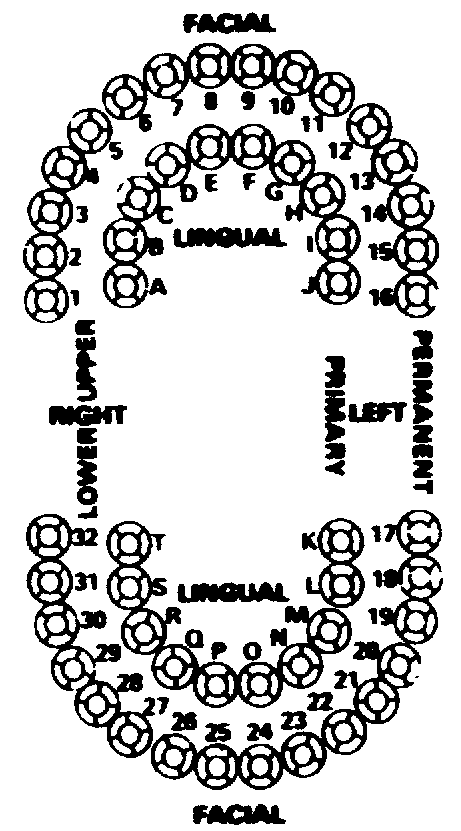 Number of X-raysType of X-raysNumber of X-raysType of X-raysNumber of X-raysType of X-rays17. Area of Oral Cavity18. Tooth19. Procedure Code19. Procedure Code20. Modifier21. Description of Service21. Description of Service21. Description of Service21. Description of Service22. Quantity Requested23. Charge24. Total ChargesAn approved authorization does not guarantee payment. Reimbursement is contingent upon enrollment of the member and provider at the time the service is provided and the completeness of the claim information. Payment will not be made for services initiated prior to approval or after the authorization expiration date. Reimbursement will be in accordance with ForwardHealth payment methodology and policy. If the member is enrolled in a BadgerCare Plus managed care program at the time a prior authorized service is provided, ForwardHealth reimbursement will be allowed only if the service is not covered by the managed care program.An approved authorization does not guarantee payment. Reimbursement is contingent upon enrollment of the member and provider at the time the service is provided and the completeness of the claim information. Payment will not be made for services initiated prior to approval or after the authorization expiration date. Reimbursement will be in accordance with ForwardHealth payment methodology and policy. If the member is enrolled in a BadgerCare Plus managed care program at the time a prior authorized service is provided, ForwardHealth reimbursement will be allowed only if the service is not covered by the managed care program.An approved authorization does not guarantee payment. Reimbursement is contingent upon enrollment of the member and provider at the time the service is provided and the completeness of the claim information. Payment will not be made for services initiated prior to approval or after the authorization expiration date. Reimbursement will be in accordance with ForwardHealth payment methodology and policy. If the member is enrolled in a BadgerCare Plus managed care program at the time a prior authorized service is provided, ForwardHealth reimbursement will be allowed only if the service is not covered by the managed care program.An approved authorization does not guarantee payment. Reimbursement is contingent upon enrollment of the member and provider at the time the service is provided and the completeness of the claim information. Payment will not be made for services initiated prior to approval or after the authorization expiration date. Reimbursement will be in accordance with ForwardHealth payment methodology and policy. If the member is enrolled in a BadgerCare Plus managed care program at the time a prior authorized service is provided, ForwardHealth reimbursement will be allowed only if the service is not covered by the managed care program.An approved authorization does not guarantee payment. Reimbursement is contingent upon enrollment of the member and provider at the time the service is provided and the completeness of the claim information. Payment will not be made for services initiated prior to approval or after the authorization expiration date. Reimbursement will be in accordance with ForwardHealth payment methodology and policy. If the member is enrolled in a BadgerCare Plus managed care program at the time a prior authorized service is provided, ForwardHealth reimbursement will be allowed only if the service is not covered by the managed care program.An approved authorization does not guarantee payment. Reimbursement is contingent upon enrollment of the member and provider at the time the service is provided and the completeness of the claim information. Payment will not be made for services initiated prior to approval or after the authorization expiration date. Reimbursement will be in accordance with ForwardHealth payment methodology and policy. If the member is enrolled in a BadgerCare Plus managed care program at the time a prior authorized service is provided, ForwardHealth reimbursement will be allowed only if the service is not covered by the managed care program.An approved authorization does not guarantee payment. Reimbursement is contingent upon enrollment of the member and provider at the time the service is provided and the completeness of the claim information. Payment will not be made for services initiated prior to approval or after the authorization expiration date. Reimbursement will be in accordance with ForwardHealth payment methodology and policy. If the member is enrolled in a BadgerCare Plus managed care program at the time a prior authorized service is provided, ForwardHealth reimbursement will be allowed only if the service is not covered by the managed care program.An approved authorization does not guarantee payment. Reimbursement is contingent upon enrollment of the member and provider at the time the service is provided and the completeness of the claim information. Payment will not be made for services initiated prior to approval or after the authorization expiration date. Reimbursement will be in accordance with ForwardHealth payment methodology and policy. If the member is enrolled in a BadgerCare Plus managed care program at the time a prior authorized service is provided, ForwardHealth reimbursement will be allowed only if the service is not covered by the managed care program.An approved authorization does not guarantee payment. Reimbursement is contingent upon enrollment of the member and provider at the time the service is provided and the completeness of the claim information. Payment will not be made for services initiated prior to approval or after the authorization expiration date. Reimbursement will be in accordance with ForwardHealth payment methodology and policy. If the member is enrolled in a BadgerCare Plus managed care program at the time a prior authorized service is provided, ForwardHealth reimbursement will be allowed only if the service is not covered by the managed care program.An approved authorization does not guarantee payment. Reimbursement is contingent upon enrollment of the member and provider at the time the service is provided and the completeness of the claim information. Payment will not be made for services initiated prior to approval or after the authorization expiration date. Reimbursement will be in accordance with ForwardHealth payment methodology and policy. If the member is enrolled in a BadgerCare Plus managed care program at the time a prior authorized service is provided, ForwardHealth reimbursement will be allowed only if the service is not covered by the managed care program.An approved authorization does not guarantee payment. Reimbursement is contingent upon enrollment of the member and provider at the time the service is provided and the completeness of the claim information. Payment will not be made for services initiated prior to approval or after the authorization expiration date. Reimbursement will be in accordance with ForwardHealth payment methodology and policy. If the member is enrolled in a BadgerCare Plus managed care program at the time a prior authorized service is provided, ForwardHealth reimbursement will be allowed only if the service is not covered by the managed care program.25. SIGNATURE – Rendering Provider25. SIGNATURE – Rendering Provider25. SIGNATURE – Rendering Provider25. SIGNATURE – Rendering Provider25. SIGNATURE – Rendering Provider25. SIGNATURE – Rendering Provider25. SIGNATURE – Rendering Provider25. SIGNATURE – Rendering Provider25. SIGNATURE – Rendering Provider26. Date Signed26. Date Signed27. SIGNATURE – Member / Guardian (if applicable)27. SIGNATURE – Member / Guardian (if applicable)27. SIGNATURE – Member / Guardian (if applicable)27. SIGNATURE – Member / Guardian (if applicable)27. SIGNATURE – Member / Guardian (if applicable)27. SIGNATURE – Member / Guardian (if applicable)27. SIGNATURE – Member / Guardian (if applicable)27. SIGNATURE – Member / Guardian (if applicable)27. SIGNATURE – Member / Guardian (if applicable)28. Date Signed28. Date Signed